МУЖСКИЕ МЕРКИМЕРКИ СНИМАЮТСЯ БЕЗ ОБУВИ, ПОДВЯЗАВ ТАЛИЮ ЛЕНТОЙ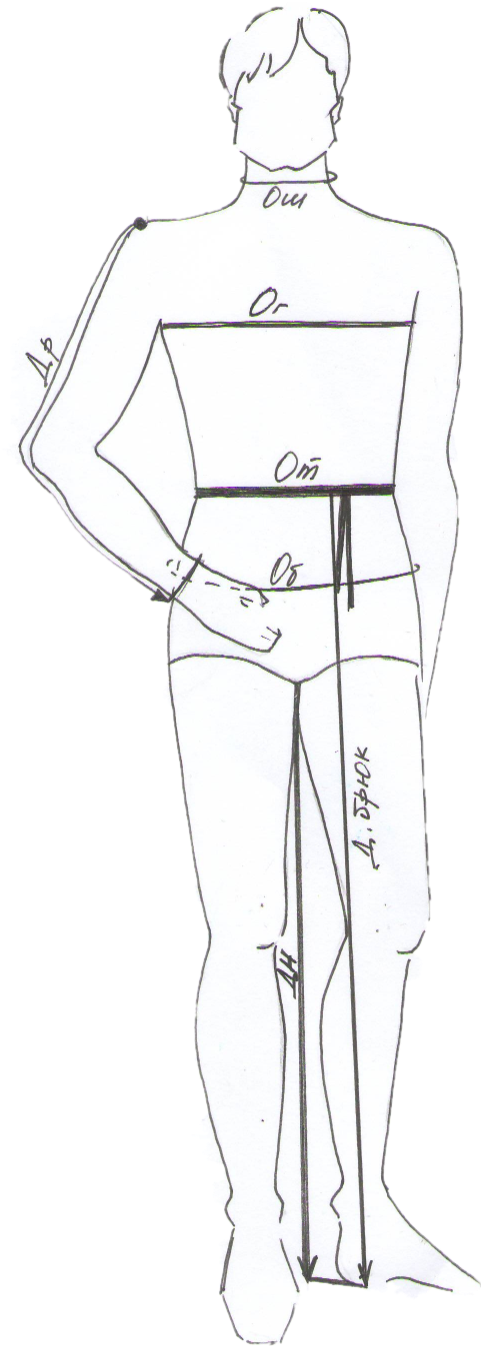                                                                                                                                                                     Обхват шеи (Ош)Обхват груди (Ог)	РостОбхват талии (От)Обхват бедер (Об)Длина руки до 	Длина брюк (Д.брюк)линии обхвата запястья (Др)                      Длина ноги по внутренней                      поверхности до пола (Дн)№ п/пФ.И.О.ОшОгОтОбД.брюкДрДнРост